ESCOLA PÚBLICA DE ARTE E CULTURA DIGITAL DA VILA DAS ARTES - EPACDFORTALEZA  - CEARÁ - BRASILFICHA DE INSCRIÇÃO - CHAMADA PRODUÇÃO - EPACDNOME COLETIVO: PESSOA FÍSICA Observação: Caso o coletivo não tenha representatividade jurídica - indicar por cartas de exclusividade Pessoa Jurídica representativa.PESSOA JURÍDICA MATERIAIS COMPLEMENTARES (OBRIGATÓRIOS):I. Anexo com currículo, em formato PDF constando perfil e histórico do Proponente descrevendo as experiências realizadas no âmbito artístico e/ou cultural nos últimos 02 (dois) anos (obrigatório); II. Anexos com, no mínimo, 03 (três) imagens de ações culturais realizadas pelo Coletivo/Proponente, nos formatos JPG ou PNG (obrigatório) ;III. Anexo com clipping de mídia ou materiais de divulgação, em formato PDF (upload junto ao MAPA), com notícias de ações do Proponente, publicadas em veículos de comunicação convencionais ou alternativos e materiais de divulgação de atividades anteriores (obrigatório, exceto para a categoria INICIANTES); IV. Links para site ou blog do Proponente (opcional); V. Links de vídeos do Proponente, publicados nos serviços YouTube ou Vimeo (opcional);Fortaleza, 05 de dezembro de 2019.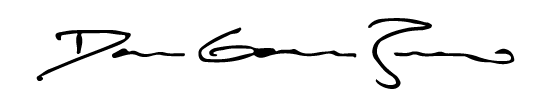 Davi Gomes Barroso
Diretor Presidente
Instituto Cultural IracemaI. Nome Completo do Proponente:II. Nome Artístico/Nome Social:III. Registro Geral (RG Cédula de Identidade):IV. Data de Expedição do RG:V. Órgão Expedidor do RG:VI. UF do RG:VII. Cadastro Pessoa Física (CPF):VIII. Endereço Residencial Completo, com CEP:IX. Telefone fixo e celular; X. Emails:XI. Data de Nascimento:XII. Nacionalidade/Naturalidade:XIII. Gênero:XIV. Estado Civil:XV. Escolaridade:I. Nome da Razão Social:II. Nome Fantasia:III. Cadastro Nacional de Pessoa Jurídica (CNPJ):IV. Data de Fundação:V. Código/Natureza Jurídica:VI. Código/Atividade Principal:VII. Endereço Comercial Completo, com CEP:VIII. Telefone fixo e celular:IX. Emails; X. Dados do Dirigente (Nome completo, RG com órgão expedidor e data de expedição, CPF, cargo, endereço residencial, telefones e emails).